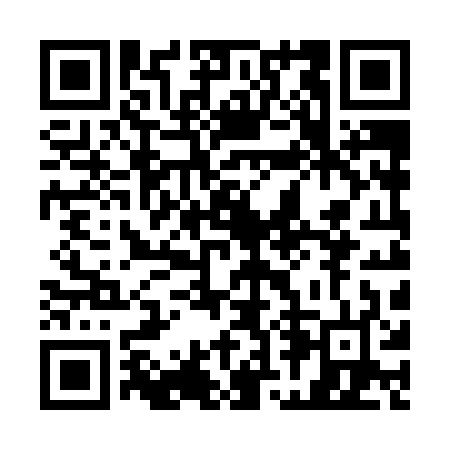 Prayer times for Great Jervais, Newfoundland and Labrador, CanadaWed 1 May 2024 - Fri 31 May 2024High Latitude Method: Angle Based RulePrayer Calculation Method: Islamic Society of North AmericaAsar Calculation Method: HanafiPrayer times provided by https://www.salahtimes.comDateDayFajrSunriseDhuhrAsrMaghribIsha1Wed4:125:531:086:118:2310:052Thu4:095:511:086:118:2410:073Fri4:075:501:076:128:2610:094Sat4:055:481:076:138:2710:115Sun4:035:471:076:148:2910:136Mon4:015:451:076:158:3010:157Tue3:585:441:076:168:3110:178Wed3:565:421:076:168:3310:199Thu3:545:411:076:178:3410:2110Fri3:525:401:076:188:3510:2311Sat3:505:381:076:198:3610:2512Sun3:485:371:076:198:3810:2713Mon3:465:361:076:208:3910:2914Tue3:445:341:076:218:4010:3115Wed3:425:331:076:228:4210:3316Thu3:405:321:076:228:4310:3517Fri3:385:311:076:238:4410:3718Sat3:365:291:076:248:4510:3919Sun3:345:281:076:258:4610:4120Mon3:325:271:076:258:4810:4321Tue3:305:261:076:268:4910:4522Wed3:285:251:076:278:5010:4723Thu3:275:241:076:278:5110:4924Fri3:255:231:086:288:5210:5125Sat3:235:221:086:298:5310:5326Sun3:225:221:086:298:5410:5527Mon3:205:211:086:308:5510:5728Tue3:185:201:086:318:5610:5929Wed3:175:191:086:318:5711:0030Thu3:155:191:086:328:5811:0231Fri3:145:181:086:328:5911:04